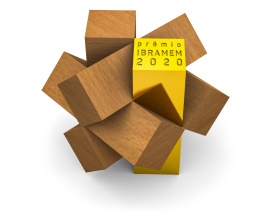 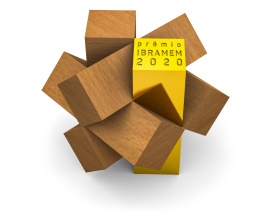 FICHA DE INSCRIÇÃO CATEGORIA PROFISSIONALNOME DO PROJETO: inserir textoNOME DA EQUIPE: inserir textoREPRESENTANTE OFICIAL DA EQUIPENome Completo: inserir textoDocumento de Identidade: inserir textoCPF: inserir textoEndereço: inserir textoTelefone de Contato: inserir texto E-mail: inserir textoEmpresa: inserir textoDEMAIS PARTICIPANTES (se houver)(1)Nome Completo: inserir textoDocumento de Identidade: inserir textoCPF: inserir textoEndereço: inserir textoTelefone de Contato: inserir texto E-mail: inserir textoEmpresa: inserir texto(2)Nome Completo: inserir textoDocumento de Identidade: inserir textoCPF: inserir textoEndereço: inserir textoTelefone de Contato: inserir texto E-mail: inserir textoEmpresa: inserir texto(3)Nome Completo: inserir textoDocumento de Identidade: inserir textoCPF: inserir textoEndereço: inserir textoTelefone de Contato: inserir texto E-mail: inserir textoEmpresa: inserir texto(4)Nome Completo: inserir textoDocumento de Identidade: inserir textoCPF: inserir textoEndereço: inserir textoTelefone de Contato: inserir texto E-mail: inserir textoEmpresa: inserir texto